Биология 18.04.24 Решить в тетради задачи, оформить по правилам.1.    У тыквы желтая окраска плодов А доминирует над белой а, а дисковидная форма плодов В – над сферической b. Скрещиваются растения , имеющие генотипы ААBb и  Ааbb. Определите вероятность появления растений с белыми сферическими плодами.2.   Черная однопалая свинья крупной черной корнуэльской породы скрещена с рыжим двупалым хряком дюрок-джерсейской породы. Поросята F1-черные однопалые. В F2  получено 75 поросят. Сколько поросят могут быть рыжими однопалыми?3. У табака пурпурная окраска венчика цветка А доминирует над белой а, устойчивость к мучнистой росе В – над восприимчивостью b. Скрещиваются гетерозиготные пурпурноцветковые растения, восприимчивые к мучнистой росе. Какова вероятность появления в F1 белоцветковых восприимчивых к мучнистой росе растений?4.  У человека альбинизм а и предрасположенность к подагре b наследуются как рецессивные признаки. Один из супругов альбинос, другой имеет предрасположенность к подагре, первый ребенок здоров и имеет нормальную пигментацию, а второй альбинос и предрасположен к подагре. Какова вероятность рождения в этой семье здорового ребенка- альбиноса (в %)?ОБЖПодготовить сообщение на тему: «Укрепление физического и духовного здоровья – задача каждого человека»Немецкий язык 18.04стр 209-210 прочитать текст, стр 210-211 упр d,e,fРусский языкРешить тест https://egerus.ru/test/223632ЛитератураПройдите по ссылке https://resh.edu.ru/subject/lesson/4659/main/280981/ГеометрияРешить задачи: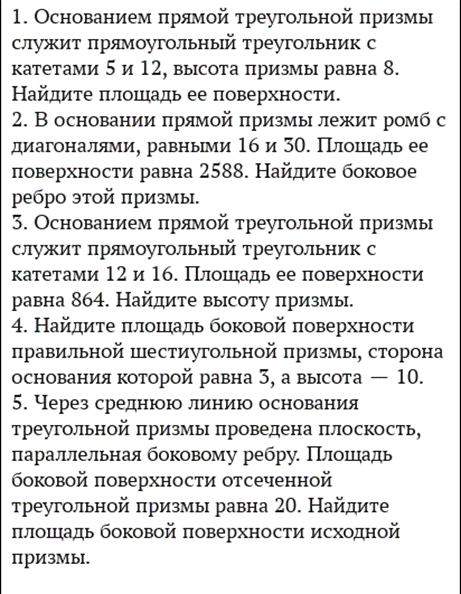 